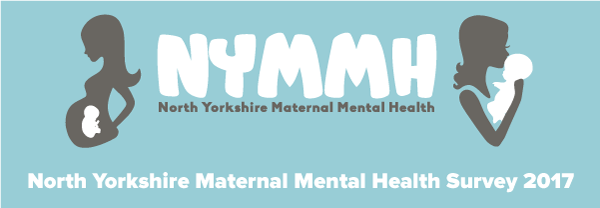 Over the next few months we are inviting women that are currently pregnant or have recently had a baby to take part in this short survey about their emotional health and wellbeing.The survey will take approximately 10 minutes to complete.Your answers, with those of other women, will be used to help us think about what we can do to best support women and families during pregnancy and the first year of their baby's life.Your responses are anonymized and confidentialYou can choose to be told whether or not your answers to Question 2 suggest you may be at risk of anxiety and/ or depression. If you have any concerns about your emotional health and wellbeing please contact your GP, Health Visitor or Midwife for advice and support.Before giving us your consent to take part please read the study information leaflet which has more information about the survey and why the research is being carried out.  Before completing the survey please complete the study consent form. 1. Please tick which applies to you:I am currently expecting a baby…and I am ____________________ weeks pregnant.I have recently had a baby…and my baby is ____________________ weeks old.This section is about your emotional wellbeing.  2. Please select the answer which comes closest to how you have felt in the PAST 7 DAYS, not just how you feel today.I have been able to laugh and see the funny side of thingsAs much as I always couldNot quite so much nowDefinitely not so much nowNot at allI have looked forward with enjoyment to thingsAs much as I ever didRather less than I used toDefinitely less than I used toHardly at allI have blamed myself unnecessarily when things went wrongYes, most of the timeYes, some of the timeNot very oftenNo, neverI have been anxious or worried for no good reasonNo, not at allHardly everYes, sometimesYes, very oftenI have felt scared or panicky for no good reasonYes, quite a lotYes, sometimesNo, not muchNo, not at allThings have been getting on top of meYes, most of the time I haven't been able to cope at allYes, sometimes I haven't been coping as well as usualNo, most of the time I have coped quite wellNo, I have been coping as well as everI have been so unhappy that I have had difficulty sleepingYes, most of the timeYes, some of the timeNot very oftenNo, not at allI have felt sad or miserableYes, most of the timeYes, some of the timeNot very oftenNo, not at allI have been so unhappy that I have been cryingYes, most of the timeYes, quite oftenOnly occasionallyNo, neverThe thought of harming myself has occurred to me	Yes, quite oftenSometimesHardly everNever3. Please select either Yes or No to each of the following two questions:During the past month have you often been bothered by feeling down, depressed or hopeless?	YesNoDuring the past month have you often been bothered by little interest or pleasure in doing things?YesNo4. Over the past two weeks, how often have you been bothered by the following problems? Please indicate how you feel about each statement by ticking one for each row onlyFeeling anxious, nervous or on edgeNot at allSeveral daysMore than half the daysNearly every dayNot being able to stop or control worryingNot at allSeveral daysMore than half the daysNearly every dayThis section is about support and access to services.5. We are interested in how you feel about the following statements. Please read each statement carefully. Please indicate how you feel about each statement by ticking one for each row only.6. Do you currently feel able to access the following services?  Please tick either Yes or No for each of the services.If you have ticked ‘Yes’ for all of the above, skip to question 8. 7. What have been the difficulties to accessing services? (e.g. lack of transport, financial, feeling worried about how others will react)8. Have you looked for support/information about any feelings of anxiety and/or depression during your pregnancy or since the birth of your baby?YesNoIf ‘No’, please skip to question 10.9. Where did you go to look for support/ information about any feelings of anxiety and/ or depression during your pregnancy or since the birth of your baby? 
Please tick all that apply. PartnerFriendsFamilyMidwifeHealth VisitorGPOther professional. Please specify ____________________Mobile phone AppsWebsitesBooks or magazinesOther. Please specify ____________________This section is about you. (this information will be used to compare the responses of women with different circumstances, numbers of children, ages etc.)10. How many times have you been pregnant?OneTwoThreeFourFiveMore than five - please state number ____________________11. How many births have you had? ____________________ 12. How old are you?Under 1818 - 2425 - 3435 - 4445 - 5455 - 6465 or older13. What is your ethnic group? Please tick one box only.White - BritishWhite - IrishOther White - EuropeanOther White. Please Specify ____________________Asian or Asian British - PakistaniAsian or Asian British - BangladeshiAsian or Asian British - IndianAsian or Asian British - ChineseAsian or Asian British - Other. Please Specify ____________________Black or Black British - CaribbeanBlack or Black British - AfricanBlack or Black British - Other. Please Specify ____________________Mixed background - White and Black CaribbeanMixed background - White and Black AfricanMixed background - Other. Please Specify ____________________Any other ethnic group. Please specify ____________________I do not wish to say14. What is the highest level of education that you have reached? Please tick one box only.I am still at schoolLeft school before completing GCSEsGCSEsA levels/ Scottish Highers or International BaccalaureateApprenticeshipProfessional qualificationsFirst Degree (e.g. BSc, BA)Higher degree or above (e.g. MSc, MA, PhD)15. What best describes your current status? Please tick one box only.Married or living with a partnerSingleHave a partner but not living togetherOther. Please specify ____________________16. What best describes your current employment? Please tick one box only.In paid Full time employmentIn paid Part time employmentSelf-employed or freelanceStudying or in trainingOn Maternity Leave or Sick Leave from full time employmentOn Maternity Leave or Sick Leave from part time employmentNot in paid employment17. What is your postcode? (To compare the responses between people living in different areas)____________________This is the final section of the questionnaire.18. Please feel free to leave any additional comments in the box below relating to any of your answers so far.Further ResearchWe would like to speak in more detail to women in North Yorkshire about their experiences during pregnancy and the first year of their baby's life. In particular about experiences of emotional and mental wellbeing during this period. This would involve an informal interview with the researcher at a time and place convenient to you.  19. Are you interested in taking part in further research on the topic of mental health and wellbeing in pregnancy and early motherhood? Participants will be offered a £10 high street voucher for taking part in the one to one interview.Yes, I would be interested in taking part in further researchNo, I would not be interested in taking part in further researchAs a 'thank you', all women completing the survey can be entered into a prize draw to win one prize of £50 High Street Vouchers, which will be drawn within the next three months.  20.  Would you like to be entered into the prize draw?  (Your contact details will be needed to notify you if you win, but will be separated from your questionnaire and destroyed after the study ends)Yes, I would like to be entered into the prize draw.No, I would not like to be entered into the prize draw.21.  Would you like to be told whether your answers to Question 2 suggest you may be at risk of possible anxiety or depression?  (Your contact details will be needed to notify you, but will be destroyed after the study ends)Yes, I would like to be told.No, I would not like to be told.22. What are your contact details? (for further research and/or prize draw notification, or to be notified of your result)Name		Telephone Number		Email address		If you have any concerns about your emotional health and wellbeing please contact your GP, Health Visitor or Midwife for advice and support.Thank you very much for completing the survey.Very Strongly AgreeStrongly AgreeMildly AgreeNeutralMildly DisagreeStrongly DisagreeVery Strongly DisagreeThere is a special person around when I am in need.There is a special person with whom I can share my joys and sorrows.My family really tries to help me.I get the emotional help and support I need from my family.I have a special person who is a real source of comfort to me.My friends really try to help me.I can count on my friends when things go wrong.I can talk about my problems with my family.I have friends with whom I can share my joys and sorrows.There is a special person in my life who cares about my feelings.My family is willing to help me make decisions.I can talk about my problems with my friends.YesNoGPHospitalChildren’s CentreHealth Visitor